Living Allowance Payments to a Foreign National (No honorarium)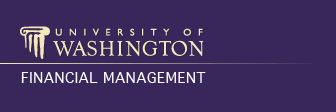 Name:			___________________________________________Title of Activity:	___________________________________________Date(s) of Activity: 	___________________________________________Pre-arrival planning:Finalize the activity details: title of activity; date.Confirm if foreign national is eligible to receive a living allowance. Note:  Eligibility for travel reimbursement is the same as eligibility for living allowance.  If J-1 scholar, direct the individual to get permission letter from both home department and International Students & Scholars Office (at UW or at sponsoring university).Send invitation letter to the foreign national to communicate the details of the activity.Make decision on whether to process Living Allowance prior to or upon foreign national’s arrival to campus.If submitting Living Allowance request prior to FN’s arrival:Department does the following:Enter Expense Report into eTravelObtain traveler’s signature on the print version of the ER *faxed or scanned copy of FN signature is acceptableAttach signature to the ER	Copy of passport identity page If J-1 scholar, copy of permission letter and DS 2019.If F-1 student, copy of I-20.Copy of visa and/or port of entry stamp in passport (make sure copy is readable).For Canadians, copy of either driver’s license or social insurance card OR copy of passport identity pageIf submitting living allowance request upon foreign national’s arrival on campus:Department enters Expense Report in eTravelAttach signature of  foreign national on the ER print version to the ERInclude purchase requisition number obtained from PASUse object/sub-object codes 02-90.Copy of passport identity page. If J-1 scholar, copy of permission letter and DS 2019.If F-1 student, copy of I-20.Copy of stamped I-94 card in passportFor Canadians, copy of either driver’s license AND social insurance card OR copy of passport identity page.Pay the foreign nationalWill pick up check from Travel (ready in five days)  ORChecks requested before foreign national arrives will be held in the Travel Office until the foreign national arrives and copies of the required documents are received ORCheck should be mailed to the department